附件3北京石油科技交流中心路线图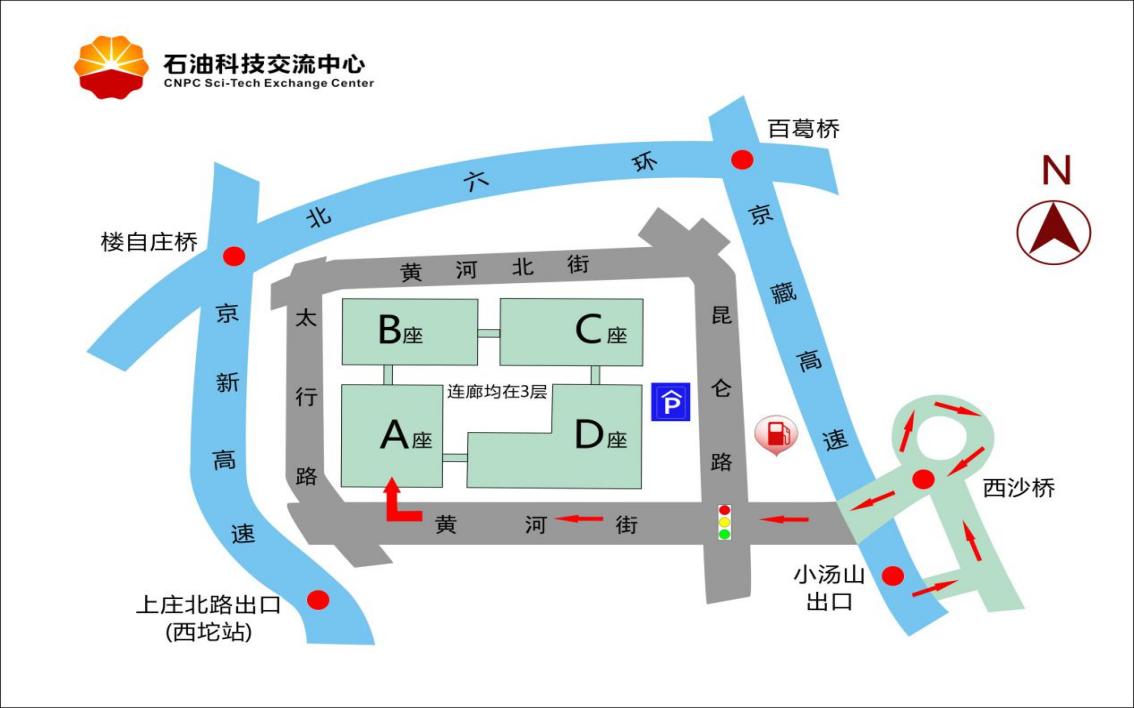 （1）交流中心驾车路线： G6京藏高速小汤山出口，辅路向北至西沙桥盘桥，下桥直行500米即到。（2）交流中心至首都国际机场驾车路线：走G6京藏高速，上北五环，在五元桥进入机场高速。约45分钟车程。          北京石油科技交流中心平面图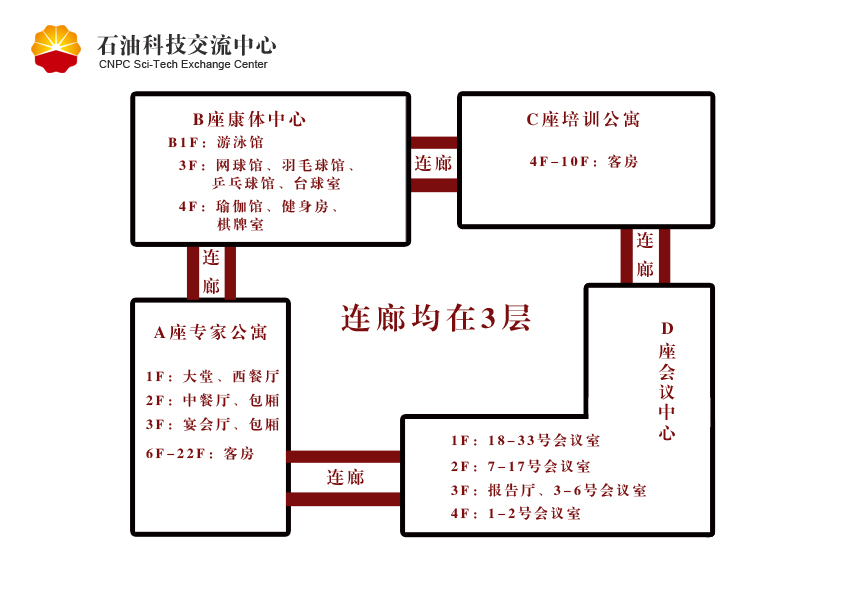 